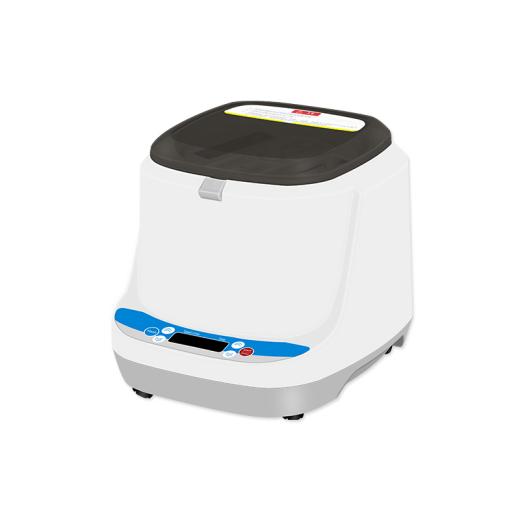 1、产品应用微孔板离心机采用国际先进的设计理念和制造技术，外形流畅美观，结构紧凑稳固，秉承高度的通用性、简便的操作性等优点，同时具备“平稳启动”和“平稳制动”功能特性的离心机；该款微孔板离心机非常适用于96孔或384孔及小容量微孔板，同样适用带裙边、不带裙边及各种标准PCR微孔板。2、产品特点瞬时离心功能升至最高转速约6秒，能够快速离下挂壁液滴；更快的加减速速率，在更短的时间内完成实验所需；门盖保护、超速和不平衡探测系统、可以对离心过程实时监控，确保仪器安全运行；运转结束、出错及出现不平衡时，声音信号提示，同时停止运转，LCD显示结果代码。3、技术参数4、装箱清单型号HL-25W货号1010010001转速300~3000±15rpm转速步增10rpm最快加速时间≤6s最快减速时间≤5s输入电源DC24V/2.75A输入功率55W马达/驱动方式DC24V直流无刷变频马达显示方式高亮LCD液晶屏有效离心时间1-99min.1-59sec最大容量2块96孔PCR板/酶标板最大相对离心力608×g误操作/报警故障声音提示+显示代码样品装载方式垂直向下放入防护等级IP20外形尺寸225*255*215mm包装尺寸315*280*290mm净重3.9kg毛重4.3kg名称数量微孔板离心机1台微孔板适配器2个电源线1根合格证（含保修卡）1份说明书1份